Учебный предметДата урокаТема урокаМатериалы для самостоятельной работыЧас коммуникации с учителем (дата и время)Час коммуникации с учителем (дата и время)Средства комуникациии эл.почтаТекущий контроль(сроки)ПОНЕДЕЛЬНИК  27.04.20ПОНЕДЕЛЬНИК  27.04.20ПОНЕДЕЛЬНИК  27.04.20ПОНЕДЕЛЬНИК  27.04.20ПОНЕДЕЛЬНИК  27.04.20ПОНЕДЕЛЬНИК  27.04.20ПОНЕДЕЛЬНИК  27.04.20ПОНЕДЕЛЬНИК  27.04.201 класс1 класс1 класс1 класс1 класс1 класс1 класс1 классматематика27.0413-….Учебник с. 84  №5 учить примеры на вычитание в рамкеС понедельника по четверг с 9,00 до 18.00;Пятница с 9.00 до 16.00С понедельника по четверг с 9,00 до 18.00;Пятница с 9.00 до 16.00WhatsApp (89609586564)Эл.почта elekrchagina@gmail.comнеобходимо сфотографировать выполненные задания и выслать на эл.почту или WhatsApp до 28.04.20 до 10.00Русский 27.04Буквы Й  и звуки Й и С. 78 Упр.2. С понедельника по четверг с 9,00 до 18.00;Пятница с 9.00 до 16.00С понедельника по четверг с 9,00 до 18.00;Пятница с 9.00 до 16.00WhatsApp (89609586564)Эл.почта elekrchagina@gmail.comнеобходимо сфотографировать выполненные задания и выслать на эл.почту или WhatsApp до 28.04.20 до 12.00чтение27.04Пляцковский «Помощник» Читать с.22-23С понедельника по четверг с 9,00 до 18.00;Пятница с 9.00 до 16.00С понедельника по четверг с 9,00 до 18.00;Пятница с 9.00 до 16.00WhatsApp (89609586564)Эл.почта elekrchagina@gmail.comЗаписать и прислать на WhatsApp аудиосообщение в котором ребенок читает небольшой отрывок ( 1 абзац) до 28.04.20 до 12.00Окружающий мир27.04Зачем нужны поездаС. 63 читать тетрадь с.42 №1С понедельника по четверг с 9,00 до 18.00;Пятница с 9.00 до 16.00С понедельника по четверг с 9,00 до 18.00;Пятница с 9.00 до 16.00WhatsApp (89609586564)Эл.почта elekrchagina@gmail.comсфотографировать выполненные задания и выслать на эл.почту или WhatsApp до 30.04.20 до 12.002 КЛАСС2 КЛАСС2 КЛАСС2 КЛАСС2 КЛАСС2 КЛАСС2 КЛАСС2 КЛАССРусский язык 2класс27.04.20Личное местоимение как часть речи, его значение.С.103 учебника, рубрика «Обрати внимание!»Письменно упр. 175, 176, 177..С понедельника по четверг с 9,00 до 16.00;Пятница с 9.00 до 15.00С понедельника по четверг с 9,00 до 16.00;Пятница с 9.00 до 15.00WhatsApp (89021439054)Эл.почта adodinava@gmail.comУпр175, 176, 177.. необходимо сфотографировать и выслать на эл.почту или WhatsAppМатематика 2 класс27.04Повторение пройденного материала.Стр. 85 учебникаУстно  №2 №5 №8Письменно №3, №4, №6, №7С понедельника по четверг с 9,00 до 16.00;Пятница с 9.00 до 15.00С понедельника по четверг с 9,00 до 16.00;Пятница с 9.00 до 15.00WhatsApp (89021439054)Эл.почта adodinava@gmail.com№3, №4, №6, №7 (учебник математики 2 класс) необходимо сфотографировать и выслать на эл.почту или WhatsAppФизическая культура 2класс27.0430.04Подводящие упражнения к передаче сверху в волейболеПросмотр видеоролика, выполнить некоторые упражненияhttps://www.youtube.com/watch?v=xr15Knh4MOEС понедельника по четверг с 9,00 до 16.00;Пятница с 9.00 до 15.00С понедельника по четверг с 9,00 до 16.00;Пятница с 9.00 до 15.00WhatsApp (89021439054)Эл.почта adodinava@gmail.comПоиграть с детьми, можно выслать фото на эл.почту или WhatsAppМузыка 2 кл27.04.2020 «Музыка учит людей понимать друг друга».Прослушать пьесы Д, Кабалевского «Метелица» «Шуточка», «Игра в мяч»С понедельника по пятницу с 9,00 до 15.00;С понедельника по пятницу с 9,00 до 15.00;Vorster.ira@yandex.ruWhatsApp (8960-951-33-91)3 КЛАСС 3 КЛАСС 3 КЛАСС 3 КЛАСС 3 КЛАСС 3 КЛАСС 3 КЛАСС 3 КЛАСС Русский язык 3 класс27.04.2020Составление текста по сюжетным рисункам.Стр 105 упр 180 составить текст по рисунку, озаглавить его, подчеркнуть глаголы.С понедельника по пятницу с 9,00 до 15.00;С понедельника по пятницу с 9,00 до 15.00;WhatsApp (8960-951-33-91)Vorster.ira@yandex.ruУпр 180 сфотографировать и выслать на эл.почту или WhatsAppМатем 3 класс27.04.2020Приемы устных вычислений Стр 83 №1, 3, 4С понедельника по пятницу с 9,00 до 15.00;С понедельника по пятницу с 9,00 до 15.00;WhatsApp (8960-951-33-91)Vorster.ira@yandex.ru№3,4 сфотографировать и выслать на эл.почту или WhatsAppЛит чт 3 класс 27.04.2020Н. Н. Носов «Телефон». Стр 170-172С понедельника по пятницу с 9,00 до 15.00;С понедельника по пятницу с 9,00 до 15.00;WhatsApp (8960-951-33-91) Vorster.ira@yandex.ruВидео звонок на WhatsAppМузыка 3 кл27.04.2020Мир Бетховена.Стр 112- 114. Написать сообщение «Краткая биография композитора»С понедельника по пятницу с 9,00 до 15.00;С понедельника по пятницу с 9,00 до 15.00;WhatsApp (8960-951-33-91) Vorster.ira@yandex.ruСообщение сфотографировать и выслать на эл.почту или WhatsApp4 КЛАСС4 КЛАСС4 КЛАСС4 КЛАСС4 КЛАСС4 КЛАСС4 КЛАСС4 КЛАССРусский язык  4 класс 27.04.2020Правописание глаголов с безударными окончаниямиПользуясь правилом на стр. 98, выполнить упр. 207, 208С 9.00 до 18.00С 9.00 до 18.00WhatsApp (89612353265)         Эл.почта polityuck2012@yandex.ruУпр.207Необходимо сфотографировать и выслать на эл.почту или WhatsAppМатематика4 класс27.04.2020Деление на двузначное число (когда в записи частного нуля есть нули)№№ 314, 316С 9.00 до 18.00С 9.00 до 18.00WhatsApp (89612353265)         Эл.почта polityuck2012@yandex.ru№314 Необходимо сфотографировать и выслать на эл.почту или WhatsAppЛитературное чтение4 класс27.04.2020Кир Булычёв. «Путешествие АлисыЗнакомство с текстом стр.150-152С 9.00 до 18.00С 9.00 до 18.00WhatsApp (89612353265)         Эл.почта polityuck2012@yandex.ruВыразительное чтение (полстраницы) прислать голосовым сообщением.Физическая культура 27,29 апреляПодвижные игры с мячомПросмотр видеоролика, практические подвижные игры с мячомhttps://www.youtube.com/watch?v=wWquU5A-BHQПонедельник- четверг с 9.00 до 16.00;пятница с 9.00 до 15.00Понедельник- четверг с 9.00 до 16.00;пятница с 9.00 до 15.00WhatsApp (89130982301)Эл.почта l.adodin@gmail.com2-3 фото выполнения выслать на эл. почту или WhatsApp5 КЛАСС5 КЛАСС5 КЛАСС5 КЛАСС5 КЛАСС5 КЛАСС5 КЛАСС5 КЛАССИстория 5 класс.27.04.2020Установление господства Рима во всем Средиземноморье.Изучить п. 48. Зарисовать в рабочей тетради  Схему «Завоеванные Римом страны». С понедельника по пятницу с 9.00 до 17.00С понедельника по пятницу с 9.00 до 17.00WhatsApp (89628125393)Эл.почта.  vera.khokhlova.1979@mail.ruРус-ский язык 5 класс27.04.2020Виды глагола1.Прочитать материал на стр.123-1242.Выполнить упр.677,680С понедельника по четверг с 9,00 до 18.00;Пятница с 9.00 до 16.00С понедельника по четверг с 9,00 до 18.00;Пятница с 9.00 до 16.00WhatsApp (89635201965)Эл.почта Ishkovare@mail.ruУпр.677,680 необходимо сфотографировать и выслать на эл.почту или WhatsApp Английский язык, 5 класс27.04.2020Путешествие.Учебник:стр. 61 № 9 вставить in the north – на севере или in the south – на юге и письменно перевести.Стр. 62 № 2 письменно перевестиРабочая тетрадьСтр. 89 № 5 читать  С понедельника по пятницу с 9.00 до 17.00.С понедельника по пятницу с 9.00 до 17.00.WhatsApp (89039570025)Эл.почта krechetova0@rambler.ru Учебник стр. 61 № 9, стр. 62 № 2 сфотографировать и прислать.Рабочая тетрадь стр. 89 № 5 записать чтение голосовым сообщением  и выслать в WhatsAppФизическая культура 27,29,30 апреляНижняя прямая подача на результат в волейболеПросмотр видеоролика, практическое выполнение упражнения с мячом (при отсутствии мяча – имитация подачи)https://www.youtube.com/watch?v=fh930WNvzHUПонедельник- четверг с 9.00 до 16.00;пятница с 9.00 до 15.00Понедельник- четверг с 9.00 до 16.00;пятница с 9.00 до 15.00WhatsApp (89130982301)Эл.почта l.adodin@gmail.com2-3 фото выполнения выслать на эл. почту или WhatsAppМатематика 5 класс27.04.2020Представление дробей на координатном лучеУчебник § 4.18 прочитать, рассмотреть рисунок 167 на стр.226 №№1030, 1031С 9.00 до 18.00С 9.00 до 18.00WhatsApp (89612353265)         Эл.почта polityuck2012@yandex.ru№№1030, 1031 Прислать один из номеров на  WhatsApp6 КЛАСС6 КЛАСС6 КЛАСС6 КЛАСС6 КЛАСС6 КЛАСС6 КЛАСС6 КЛАССРусский язык  6 класс27.04.20Отрицательные местоименияПочитать п.129 « Отрицательные местоимения».Устно упр.675С понедельника по четверг с 9,00 до 18.00;Пятница с 9.00 до 16.00С понедельника по четверг с 9,00 до 18.00;Пятница с 9.00 до 16.00WhatsApp (89635059857)Эл.почта olgsapronova@yandex.ruУпр.678 сфотографировать и выслать на эл.почту или WhatsApp(прислать 27.04.2020)Физическая культура 27,29 апреляСовершенствование в приёмах и передачах мяча.Просмотр видеоролика, практическое выполнение упражнения с мячом (при отсутствии мяча – имитация подачи)https://www.youtube.com/watch?v=D7-xgsL-bVwПонедельник- четверг с 9.00 до 16.00;пятница с 9.00 до 15.00Понедельник- четверг с 9.00 до 16.00;пятница с 9.00 до 15.00WhatsApp (89130982301)Эл.почта l.adodin@gmail.com2-3 фото выполнения выслать на эл. почту или WhatsAppЛитература6 класс27.04.2020 Гомер «Одиссея».«Одиссея» – песня о героических подвигах, мужественных героях. «Илиада» как героическая эпическая поэмаСамостоятельная работа. 1.Создание собственных иллюстраций к поэме «Илиада». 2.Письменный ответ на вопрос «Почему Одиссей победил циклопа Полифема?»С понедельника по четверг с 9,00 до 18.00;С понедельника по четверг с 9,00 до 18.00;WhatsApp (89635059857)Эл.почта olgsapronova@yandex.ruНа выбор одно из заданий для самостоятельной работы на уроке необходимо сфотографировать и выслать на эл.почту или WhatsApp27.04.2020Математика 6 класс27.04.2020Декартова система координат на плоскости.Учебник § 5.9РТ №319, №320С 9.00 до 18.00С 9.00 до 18.00WhatsApp (89612353265)         Эл.почта polityuck2012@yandex.ru№320Сфотографировать и выслать на WhatsAppАнглийский язык, 6 класс27.04.2020Страна за океаномУчебник:1) стр. 40 № 2 прочитать, устно перевести (правую колонку не трогать) 2) стр. 41 № 3 письменно ответить на вопросы. В первом вопросе «хвостик» после запятой переводится «не так ли?». Отвечать на вопросы полным ответом, просто «да» или «нет» не отвечать. С понедельника по пятницу с 9.00 до 17.00.С понедельника по пятницу с 9.00 до 17.00.WhatsApp (89039570025)Эл.почта krechetova0@rambler.ru Учебник стр. 40 № 2 записать чтение и перевод голосовым сообщением, стр. 41 № 3сфотографировать и выслать в WhatsApp7 КЛАСС7 КЛАСС7 КЛАСС7 КЛАСС7 КЛАСС7 КЛАСС7 КЛАСС7 КЛАССАнглийский язык, 7 класс27.04.2020Некоторые факты об англоязычном миреУчебник:Стр. 89 № 3В прочитать примеры с новыми словамиСтр. 93 № 9 – используя фразы из упражнения, написать, что Фрэнк сделал. Все глаголы употребляем в Present Perfect!!! Письменно перевестиС понедельника по пятницу с 9.00 до 17.00.С понедельника по пятницу с 9.00 до 17.00.WhatsApp (89039570025)Эл.почта krechetova0@rambler.ru Учебник стр. 93 № 9 предложения с переводомсфотографировать и выслать в WhatsAppСтр. 89 № 3В чтение записать голосовым сообщением и прислатьИстория 7 класс27.04.2020Россия при первых Романовых.Изучить п.18. История России 2 часть.Выполнить задания в печатной тетради (Т) № 3, 4, 5,6,8.С понедельника по пятницу с 9.00 до 17.00С понедельника по пятницу с 9.00 до 17.00WhatsApp (89628125393)Эл.почта.  vera.khokhlova.1979@mail.ruРус-ский язык 7 класс27.04.2020Повторение изученного.Упр.465.466С понедельника по четверг с 9,00 до 18.00;Пятница с 9.00 до 16.00С понедельника по четверг с 9,00 до 18.00;Пятница с 9.00 до 16.00WhatsApp (89635201965)Эл.почта Ishkovare@mail.ruУпр, 465,466 необходимо сфотографировать и выслать на эл.почту или WhatsAppФизика  7 кл27.04.2020Блоки. «Золотое правило механики»Прочитать §59, составить конспект, §60, ответить на вопросы после параграфаWhatsApp (89833554822)WhatsApp (89833554822)сфотографировать и выслать на WhatsApp не позднее 28.04.Алгебра  7 кл27.04.2020Способ сложенияп. 44, повторить алгоритм решения,№№ 1083, 1085, 1098.WhatsApp (89833554822)WhatsApp (89833554822)Сфотографировать выполненные задания и отправить по WhatsApp не позднее 28.04.8 КЛАСС 8 КЛАСС 8 КЛАСС 8 КЛАСС 8 КЛАСС 8 КЛАСС 8 КЛАСС 8 КЛАСС Алгебра  8 кл27.04.2020Контрольная работа № 8 «Решение систем неравенств с одной переменной»1.Решите системы неравенств:а)     б)     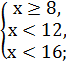 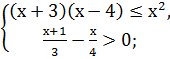 2.Найдите целые решения системы неравенств: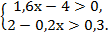 3.Боковая сторона равнобедренного треугольника равна 9 см. Каким может быть его основание, если периметр треугольника больше 24 см?WhatsApp (89833554822)WhatsApp (89833554822)Сфотографировать выполненные задания и отправить по WhatsApp не позднее 28.04.Английский язык, 8 класс27.04.2020Кино.Учебник: стр. 29 № 5 читать текст вслухС понедельника по пятницу с 9.00 до 17.00.С понедельника по пятницу с 9.00 до 17.00.WhatsApp (89039570025)Эл.почта krechetova0@rambler.ru Учебник стр. 29 № 5 записать чтение текста голосовым сообщением и выслать  в WhatsAppБиология 8 класс 27.04.2020Роль живых организмов в биосфереПрочитать стр.219-221Письменно ответить на вопросы 1-8 на стр221С понедельника по четверг с 9.00 до 18.00;Пятница с 9.00 до 16.00С понедельника по четверг с 9.00 до 18.00;Пятница с 9.00 до 16.00WhatsApp (89130297211)Эл.почта popova_sv_n@mail.ruОтветы на вопросы необходимо сфотографировать и выслать на эл.почту или WhatsAppМузыка 8 кл 27.04.2020В концертном зале. Симфония №7 («Ленинградская») (фрагменты). Д. Шостакович.Прослушать симфонию №7 написать сообщение «Интересные факты о симфонии №7 «Ленинградской»С понедельника по пятницу с 9,00 до 15.00;С понедельника по пятницу с 9,00 до 15.00;Vorster.ira@yandex.ruWhatsApp (8960-951-33-91)Сообщение выслать на эл.почту или WhatsAppХимия 8 класс 27.04.2020Расчеты 
по химическим уравнениямПрочитать § 28 «Расчеты 
по химическим уравнениям»,Письменно выписать табл.7,
оформить задачи 1, 2 , из параграфа,
упр1ИЛИ Выбор для обучения через электронные ресурсыУрок 10 на сайте https://resh.edu.ru/subject/29/8/С понедельника по четверг с 9,00 до 18.00;Пятница с 9.00 до 16.00С понедельника по четверг с 9,00 до 18.00;Пятница с 9.00 до 16.00WhatsApp (89130297211)Эл.почта 
popov-p-iv@yandex.ruВыполненные задания необходимо сфотографировать и выслать на эл.почту или WhatsAppИнформатика 8 класс 27.04.2020Работа с диапазонами. Относительная адресацияПрочитать §22Письменно вопросы 1,2,4 на стр. 149ИЛИ Выбор для обучения через электронные ресурсыУрок 11/9 класс на сайте https://resh.edu.ru/subject/19/9/С понедельника по четверг с 9,00 до 18.00;Пятница с 9.00 до 16.00С понедельника по четверг с 9,00 до 18.00;Пятница с 9.00 до 16.00WhatsApp (89130297211)Эл.почта 
popov-p-iv@yandex.ruОтветы на вопросы 1,2,4  необходимо сфотографировать и выслать на эл.почту или WhatsApp9 КЛАСС9 КЛАСС9 КЛАСС9 КЛАСС9 КЛАСС9 КЛАСС9 КЛАСС9 КЛАССРусский язык 9 класс27.04.2020Способы передачи чужой речи. Предложения с косвенной речью.Прочитать теорию п.219Выполнить упр.255-устно, 256-устно, 257-письменноПрочитать теорию п.219Выполнить упр.255-устно, 256-устно, 257-письменноС понедельника по четверг с 9,00 до 18.00;Пятница с 9.00 до 16.00WhatsApp (89635201965)Эл.почта Ishkovare@mail.ruУпр.257 необходимо сфотографировать и выслать на эл.почту или WhatsApp Биология 9 класс 27.04.2020ВитаминыПрочитать стр.194-198Письменно составить таблицуИЛИ Выбор для обучения через электронные ресурсыУрок 23 на сайте https://resh.edu.ru/subject/5/8/Прочитать стр.194-198Письменно составить таблицуИЛИ Выбор для обучения через электронные ресурсыУрок 23 на сайте https://resh.edu.ru/subject/5/8/С понедельника по четверг с 9.00 до 18.00;Пятница с 9.00 до 16.00WhatsApp (89130297211)Эл.почта popova_sv_n@mail.ruЗаполненную таблицу необходимо сфотографировать и выслать на эл.почту или WhatsAppИстория 9 класс27.04.2020Культурное пространство России в первой половине 19в.Изучить п.15. п.16.Выполнить задание в печатной тетради (Т) № 2, 5,6,7,8.Стр.71-72. № 3,5.Изучить п.15. п.16.Выполнить задание в печатной тетради (Т) № 2, 5,6,7,8.Стр.71-72. № 3,5.С понедельника по пятницу с 9.00 до 17.00WhatsApp (89628125393)Эл.почта.  vera.khokhlova.1979@mail.ruАлгебра 9 класс 27.04.2020Перестановки Прочитать п.31,Письменно выписать определение и формулу перестановок 
№ 734, 737ИЛИ Выбор для обучения через электронные ресурсыУрок 42 на сайте https://resh.edu.ru/subject/16/9Прочитать п.31,Письменно выписать определение и формулу перестановок 
№ 734, 737ИЛИ Выбор для обучения через электронные ресурсыУрок 42 на сайте https://resh.edu.ru/subject/16/9С понедельника по четверг с 9,00 до 18.00;Пятница с 9.00 до 16.00WhatsApp (89130297211)Эл.почта 
popov-p-iv@yandex.ruВыполненные 
№ 734, 737 необходимо сфотографировать и выслать на эл.почту или WhatsAppГеометрия 9 класс 27.04.2020Параллельный перенос. ПоворотПрочитать п.116,117Письменно № 1165,1166(а)ИЛИ Выбор для обучения через электронные ресурсыУрок 29,30 на сайте https://resh.edu.ru/subject/17/9/Прочитать п.116,117Письменно № 1165,1166(а)ИЛИ Выбор для обучения через электронные ресурсыУрок 29,30 на сайте https://resh.edu.ru/subject/17/9/С понедельника по четверг с 9,00 до 18.00;Пятница с 9.00 до 16.00WhatsApp (89130297211)Эл.почта 
popov-p-iv@yandex.ruВыполненные  
№ 1165,1166(а) необходимо сфотографировать и выслать на эл.почту или WhatsApp10 КЛАСС 10 КЛАСС 10 КЛАСС 10 КЛАСС 10 КЛАСС 10 КЛАСС 10 КЛАСС 10 КЛАСС Физическая культура 27,28,29 апреляСовершенство-вание техники прыжков в длину с разбегаПросмотр видеоролика, практическое выполнение упражнения (при отсутствии возможности – имитация)https://www.youtube.com/watch?v=B-OwMMzGNxQПонедельник- четверг с 9.00 до 16.00;пятница с 9.00 до 15.00Понедельник- четверг с 9.00 до 16.00;пятница с 9.00 до 15.00WhatsApp (89130982301)Эл.почта l.adodin@gmail.com2-3 фото выполнения выслать на эл. почту или WhatsAppБиология 10 класс 27.04.2020История представлений о развитии жизни на Земле. Система органической природы К.ЛиннеяПрочитать §4.1Письменно вопросы на стр.200С понедельника по четверг с 9.00 до 18.00;Пятница с 9.00 до 16.00С понедельника по четверг с 9.00 до 18.00;Пятница с 9.00 до 16.00WhatsApp (89130297211)Эл.почта popova_sv_n@mail.ruОтветы на вопросы необходимо сфотографировать и выслать на эл.почту или WhatsAppФизика 27.04.2020Сверхпроводимость. Электрическая проводимость полупроводников.Прочитать §§ 112, 113, 114,ответить на вопросы после параграфов.    ИЛИ Выбор для обучения через электронные ресурсыУрок  33 на сайте https://resh.edu.ru/subject/28/10/                                     WhatsApp (89833554822)WhatsApp (89833554822)сфотографировать и выслать на WhatsApp не позднее 28.04Литература10 класс27.04.20Значение образа Сони Мармеладовой в романе «Преступление и наказание». 1.Перечитать эпизоды романа, связанные с Соней (ч. 4, гл. IV; ч. 5, гл. IV; ч. 1, гл. II).2. Подумать над вопросом: в  чём «правда» Сони? С понедельника по четверг с 9,00 до 18.00;Пятница с 9.00 до 16.00С понедельника по четверг с 9,00 до 18.00;Пятница с 9.00 до 16.00WhatsApp (89635059857)Эл.почта olgsapronova@yandex.ru Письменно составьте цитатный портрет Сони, подчеркнув её беззащитность, хрупкость и большую нравственную силу.Ответ необходимо сфотографировать и выслать на эл.почту или WhatsApp(прислать 27.04.2020)Английский язык, 10 класс27.04.2020Мир возможностей.Учебник:стр. 135 № 32:- соотнести вопросы и ответы- прочитать вслух- устно перевестиС понедельника по пятницу с 9.00 до 17.00.С понедельника по пятницу с 9.00 до 17.00.WhatsApp (89039570025)Эл.почта krechetova0@rambler.ru Учебник стр. 135 № 32Записать чтение и перевод голосовым сообщением, выслать в WhatsApp11 КЛАСС 11 КЛАСС 11 КЛАСС 11 КЛАСС 11 КЛАСС 11 КЛАСС 11 КЛАСС 11 КЛАСС Физическая культура 27,28,29 апреляСовершенство-вание техники прыжков в длину с разбегаПросмотр видеоролика, практическое выполнение упражнения (при отсутствии возможности – имитация)https://www.youtube.com/watch?v=B-OwMMzGNxQПонедельник- четверг с 9.00 до 16.00;пятница с 9.00 до 15.00Понедельник- четверг с 9.00 до 16.00;пятница с 9.00 до 15.00WhatsApp (89130982301)Эл.почта l.adodin@gmail.com2-3 фото выполнения выслать на эл. почту или WhatsAppФизика 27.04.2020Термоядерные реакции. Применение ядерной энергии. Прочитать §§ 110, 111, 1120, письменно ответить на вопросы после §§.WhatsApp (89833554822)WhatsApp (89833554822)сфотографировать и выслать на WhatsApp не позднее 28.04История 11 класс.27.04.2020Кризис моделей развития: конец 1960-х – 1970е гг.Изучить п.38-39Письменно ответить на вопросы к п. № 3. (с выводом)С понедельника по пятницу с 9.00 до 17.00С понедельника по пятницу с 9.00 до 17.00WhatsApp (89628125393)Эл.почта.  vera.khokhlova.1979@mail.ruМатематика 11 класс 27.04.2020Геометрия.
Объем шара. Площадь сферыПрочитать п.82-84,
Письменно выписать формулы объема шара и площади сферы,
№ 710,715ИЛИ Выбор для обучения через электронные ресурсыУрок 14 на сайте https://resh.edu.ru/subject/17/11/С понедельника по четверг с 9,00 до 18.00;Пятница с 9.00 до 16.00С понедельника по четверг с 9,00 до 18.00;Пятница с 9.00 до 16.00WhatsApp (89130297211)Эл.почта 
popov-p-iv@yandex.ruВыполненные 
№ 710,715 необходимо сфотографировать и выслать на эл.почту или WhatsAppЛитература 11 класс27.04.2020В.Г.Распутин. Нравственные проблемы произведения «Прощание с Матерой» (Можно другого произведения этого автора)1.Прочитать стр.390-395 по учебнику2.Прочитать повесть «Прощание с Матерой» (Можно другое произведение этого автора)С понедельника по четверг с 9,00 до 18.00;Пятница с 9.00 до 16.00С понедельника по четверг с 9,00 до 18.00;Пятница с 9.00 до 16.00WhatsApp (89635201965)Эл.почта Ishkovare@mail.ru